ПРОБЛЕМЫ ОСВОЕНИЯ СИСТЕМ АВТОМАТИЗИРОВАННОГО ПРОЕКТИРОВАНИЯ В СОВРЕМЕННОМ ОБРАЗОВАТЕЛЬНОМПРОЦЕССЕ ФИЛИАЛА МАГУ В Г. КИРОВСКЕСтудент 2 курса Коврижных М.В.
Руководитель: преподаватель инженерной графики Иваненко А.Б.
преподаватель информатики  Антонова М.Ю
Филиал ФГБОУ ВО «Мурманский арктический государственный 
университет»  г. Кировск, РФ
 ВведениеТема доклада «Проблемы освоения САПР в современном образовательном процессе филиала МАГУ в г. Кировске» выбрана нами для исследования не случайно. Мы считаем ее одной из актуальных и интересной для нас, студентов, обучающихся по техническому профилю, востребованного на горнодобывающем предприятии             Арктической зоны. Чтобы оставаться  конкурентоспособными нам просто необходимо изучать современные системы автоматизированного проектирования уже до поступления на работу в структурные подразделения АО «Апатит».Поэтому мы поставили перед собой цель изучить причины медленного освоения в образовательном процесс систем автоматизированного проектирования (далее САПР). Задачи исследования мы поставили следующие: 
1. Изучить с какими проблемами сталкиваются студенты во время изучения курса инженерная графика- проанализировать процесс изучения дисциплины. 
2. Провести анкетирование среди учащихся 2 курса КФ МАГУ, поступившие на специальности технического профиля.
3.  Сделать итоговые выводы, предложить, как можно улучшить качество обучения предмета Инженерная графика. Следствием будет более качественная подготовка перехода обучающихся к САПР. 
Актуальность: наращивание объёмов производства с сокращением сроков проектирования непременно связано с ускоренной обработкой информации, внедрением новых программ и технологий. И для достижений поставленных целей на современных производствах уже не применяются кульманы и другие чертежные инструменты, а все построения ведутся в САПР. 
Объект: обучающиеся 2  курса филиала МАГУ в г. Кировске. 
Предмет: общие компетенции обучающихся, использование информационных компьютерных технологий  в профильной деятельности. 
Методы: социальный опрос-анкетирование, методы статистической обработки полученных результатов, изучение и сопоставление результатов по данной проблеме. 
Гипотетически мы предполагаем, что личностные качества учащихся имеют одно из самых важных влияний на изучение предмета инженерная графика, и как следствие из-за не достаточного погружения в предмет студенту сложно перейти к изучению систем автоматизированного проектирования. Если студенты будут более ответственно относиться к организации своего свободного времени, больше часов уделять на самостоятельную подготовку к дисциплине, четко понимать,  что САПР им будет необходима при создании выпускной квалификационной работы,  иметь мотивацию к профессиональному  росту, то переход к автоматизации будет гораздо более быстрым и качественным, и тогда обучающиеся будет меньше сталкиваться с трудностями. Практическое обоснование.На любом производстве, в частности АО «Апатит», для осуществления технического контроля, диагностики, для отслеживания состояния оборудования просто необходимы планы, разрезы, вычерченные с соблюдением определенных законов и правил. Эти правила определяет ГОСТ ЕСКД. Специалистам предприятия необходимо уметь читать графические документы, уметь создавать их и редактировать.Графические документы содержат подробное описание действительных размеров горных выработок, планы промышленных площадок, электрические схемы,  схемы вентиляции и их взаимное расположение  и многая другая необходимая информация по обьектам. Горная графическая документация является необходимостью для многих специалистов, таким как маркшейдер, взрывник, диспетчер горного производства, горные мастера участков, наладчики, слесари. Этот список можно продолжать очень долго, тк чертеж является главным графическим документов для всего рудника, и с работой с чертежами связаны очень многие подразделения предприятия.Многие документы на производстве содержит в себе схему, план или сечение, без наглядного изображения просто не возможна работа всех служб. 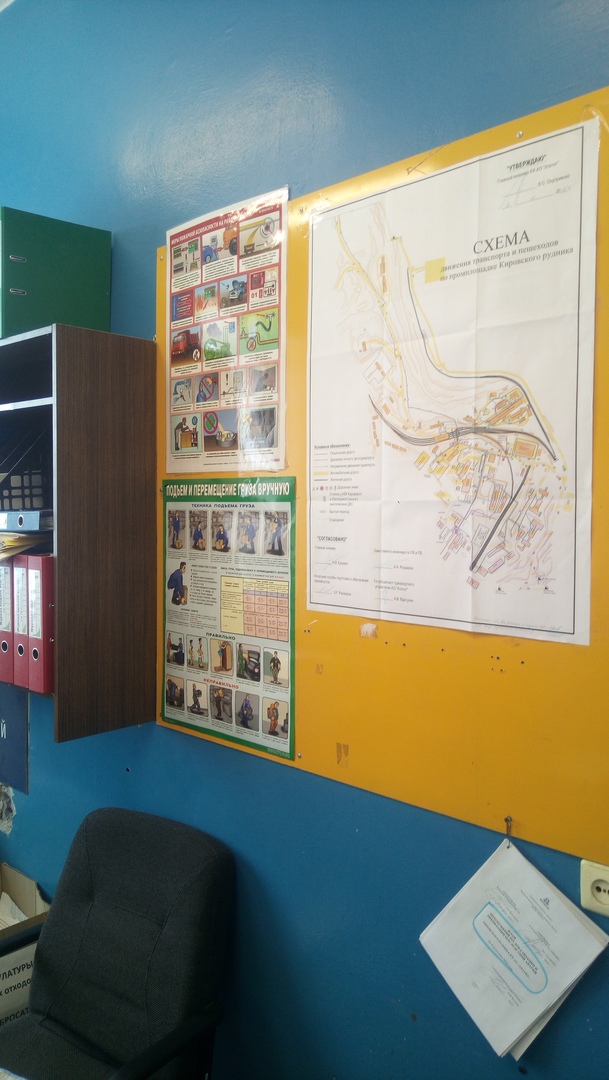 Так же в современном мире специалист должен быть многопрофильным, и стремиться уметь выполнять не только свои прямые функции и обязанности, но частично функционал других, смежных специальностей. Взаимозаменяемость и гибкость- очень важные конкурентоспособные качества современного специалиста. Это означает, что  обучающийся должен знать как правильно читать чертежи, а для грамотной интерпретации документа первоначально необходимо понимать как он был создан. Для этого необходимо знать, уметь  и применять на практики основные правила вычерчивания. Каждый студент заканчивает свое обучение выпускной квалификационной работой, и уже мало  где встречаются плакаты, оформленные от руки. В нашем учебном заведении обучающиеся выполняют всю графическую часть при помощи САПР.Анкетирование мы проводили во время изучения дисциплины инженерная графика, на 2 курсе обучения в КФ МАГУ. Было опрошено 50  студентов, обучающихся на специальностях технического профиля. Анкета состояла из двух блоков. Блок 1 включал в себя вопросы, касающиеся черчения и инженерной графики. Блок 2, вопросы относящиеся к разделу компьютерная графика.  Исследование выявило, что личностные качества учащихся оказались одной из самых важных проблем и чаще всего упоминалось, то что студент не имеет желания обучаться новым навыкам, а придя в колледж для большинства инженерная графика оказалась именно чем то новым, из за того, что теперь в школе исключили уроки черчения. На отсутствие  предмета в старших классах указало 100% опрошенных, но 7 человек пояснили, что черчение им преподавали учителя по собственной инициативе «от раза к разу» в часы факультативов, и сейчас при освоении предмета у них редко возникают трудности.
        Такие качества, как лень, отвлечение на посторонние дела и рассеянность, завоевали лидерство в данном списке. 
Нельзя не отметить, что студенты осознают, что инженерная графика является нужным и важным предметом для их дальнейшего профессионального и личностного роста (записать сколько чел), и хотят изучать его в рамках компьютерной графики, но только в самом учебном заведении, и даже не против, если количество часов увеличится. Можно с уверенностью сказать, что дисбаланс между часами компьютерной и инженерной графики оправданный, и для смещения количества часов в пользу КГ необходима более тщательная подготовка обучающихся в области инженерной графики. А это можно достичь, предположительно, лишь острой мотивацией к обучению и четкого понимания прямой зависимости навыков черчения и вычерчивания в САПР.
Отсутствие желания изучать инженерную графику, отрабатывать навыки самого черчения, может перечеркнуть все старания и знания, полученные во время занятия.  Так же, старания будут напрасными, если не отводить несколько часов домашней самостоятельной   работы, а как показало исследование подавляющее большинство студентов (записать сколько) не готовы к этому. Так же заметим, что обучающиеся не до конца сформировали свое представление для чего им нужны навыки черчения,  и чаще всего указывали, что дисциплина им необходима для развития усидчивости (сколько чел), это и понятно, ведь точности вычерчивания контуров уделяется особое внимание, но самое главное, что инженерная графика является основой графической грамотности- студенты не учитывают. А значит и не понимают, что грамотное чтение и вычерчивание чертежа, для инженерных работников является залогом качественной работы. Так, например, разработчикирудных месторождений будут сталкиваться с оформлением технической документации на ведение горных и взрывных работ. А студентам, которые для себя выбрали специальность монтаж, техническое обслуживание и ремонт промышленного оборудования будет необходимо читать и составлять электрические схемы электроснабжения  электрического оборудования.  Всем обучающимся, которые хотят в будущем устроиться на работу в АО «Апатит» нужно уметь применять в профессиональной деятельности компьютерные информационные технологии, а так же ориентироваться в частой смене технологий работ. И в этом большой поддержкой им послужит освоение  САПР.  Одной из самых больших сложностей перехода от кульмана к САПР является не усвоения предмета инженерная графика. Можно уметь пользоваться программами, как показал опрос обучающиеся быстро осваивают основные функции, и большинство из них понимают, что компьютерные технологии являются необходимыми в современном мире,  знать потенциал программ, но не имея пространственного воображения и мышления, не понимая, как деталь выглядит в разрезе, не зная основ черчения, невозможно приступить к вычерчиванию работ в САПР.ВыводГипотеза подтвердилась, личностные качества обучающихся имеют одно из самых важных влияний на изучение предмета инженерная графика, и как следствие из-за не достаточного погружения в предмет студенту сложно перейти к изучению систем автоматизированного проектирования. Обучающимся необходимо более ответственно относиться к организации своего времени вне учебного заведения. Больше времени посвящать самостоятельному изучению предмета, прилагать усилия к личной организованности. Студентам нужно иметь четкое представление, что инженерная графика является необходимостью при получении специальности технического профиля, тк занятия по этой дисциплине закладывают основы графической грамотности, а как мы знаем чертеж- язык техники. 
Будущим специалистам нужно иметь мотивацию к профессиональному росту. Понимать, что на современном предприятии, таком как АО «Апатит», кандидаты, обладающие навыками работы в САПР, имеют большие перспективы при трудоустройстве. И лишь преодолев лень, начав изучать инженерную графику не только в аудитории колледжа, сделав усилия над собой посвятив  предмету несколько часов домашней работы, будущий специалист сможет с легкостью приступать к изучению систем автоматизированного проектирования. Таблица 1Результат анкетирования*Среди вопросов анкеты так же имелись и те, что на прямую к зависимости изучения САПР от навыков черчения не имели прямого отношения, эти вопросы в таблицу 1 включены не были, имеются лишь те, что представляют наибольший исследовательский интерес.Блок 1. Инженерная графикаБлок 1. Инженерная графикаБлок 1. Инженерная графикаБлок 1. Инженерная графикаБлок 1. Инженерная графикаБлок 1. Инженерная графикаПримерные вопросы имеющие ценность Ответ в %Ответ в %Ответ в %Ответ в единицахОтвет в единицахПримерные вопросы имеющие ценность ДаНетДаНетНаличие предмета черчение в школе 743По Вашему мнению, много ли часов для изучения предмета выделено в КФ МАГУ?455Хватает ли Вам выделенных для изучения ИГ?3515Ответ в %Ответ в %Ответ в единицахОтвет в единицахЧто мешает освоению предмета ИГЛичностные качества3838Что мешает освоению предмета ИГПлохая информационная база, плохое разъяснение предмета1212Ответ в %Ответ в %Ответ в единицахОтвет в единицахКаким навыкам обучает курс ИГ? Ответ давался самостоятельно, без предоставления вариантов.Усидчивость2626Каким навыкам обучает курс ИГ? Ответ давался самостоятельно, без предоставления вариантов.Аккуратность1313Каким навыкам обучает курс ИГ? Ответ давался самостоятельно, без предоставления вариантов.Моторика33Каким навыкам обучает курс ИГ? Ответ давался самостоятельно, без предоставления вариантов.Логика22Каким навыкам обучает курс ИГ? Ответ давался самостоятельно, без предоставления вариантов.Пространственное мышление44Каким навыкам обучает курс ИГ? Ответ давался самостоятельно, без предоставления вариантов.Развитие глазомера22Блок 2. Компьютерная графикаБлок 2. Компьютерная графикаБлок 2. Компьютерная графикаБлок 2. Компьютерная графикаБлок 2. Компьютерная графикаБлок 2. Компьютерная графикаОтвет в %Ответ в %Ответ в единицахОтвет в единицахПеред введение курса КГ я испытывал волнениеДа, тк мне привычнее чертить карандашом99Перед введение курса КГ я испытывал волнениеДа, тк испытываю сложности перед освоение новых программ1919Перед введение курса КГ я испытывал волнениеНет, тк я живу в век компьютерных технологий и осваивать новые программы для меня привычное дело.2222Что мешает освоению программ САПР вне учебного заведенияМои личностные качества, лень, рассеяность, забывчивость и т.д.1616Что мешает освоению программ САПР вне учебного заведенияНе вижу необходимость1414Что мешает освоению программ САПР вне учебного заведенияЗанятость делами, не имеющими отношения к образованию.1212Что мешает освоению программ САПР вне учебного заведенияЯ с удовольствием осваиваю программы дома88Каким качествам обучает курс КГ? Ответ давался самостоятельно, без предоставления вариантов.Развитие пространственного мышления1212Каким качествам обучает курс КГ? Ответ давался самостоятельно, без предоставления вариантов.Усидчивость33Каким качествам обучает курс КГ? Ответ давался самостоятельно, без предоставления вариантов.Понимание того, что чертеж в САПР будет выполнен  более качественно1616Каким качествам обучает курс КГ? Ответ давался самостоятельно, без предоставления вариантов.Понимание того, что чертеж в САПР будет выполнен более быстро1010Каким качествам обучает курс КГ? Ответ давался самостоятельно, без предоставления вариантов.Саморазвитие44Каким качествам обучает курс КГ? Ответ давался самостоятельно, без предоставления вариантов.Память и внимание55